Расписание дистанционного обучения по биологии в 7 классеУчебная неделя (дата): 11.05-15.05Предмет: биология (2 часа в неделю)Учитель: Ларкович Л.Ю.Учебник: В. В.. Латюшиным, В. А. Шапкин, Биология 7.  М. – ДрофаКлассы: 7 а, б, в, г Здравствуйте ребята, приветствует вас учитель биологии, Любовь Юрьевна! Данная неделя является последний, связи с эпидемией.В приведенной ниже таблице Вы можете познакомиться с предстоящей работой на неделю, по всем возникающим вопросам можно обращаться в среду с 11.00-12.00 по средству любых доступных Вам мессенджеров (желательно по WhatsApp 8-952-18,-33-38).Итоговая контрольная работа В задании А1 – А12   выберите  и обведите 1 верный ответ из 4. А1. У ланцетника и других бесчерепных животных скелет1) отсутствует2) наружный3) внутренний хрящевой или костный4) в течение всей жизни представлен хордойА2. Приспособлением к расселению и перенесению неблагоприятных условий у многих простейших служит способность:1) активно передвигаться2) образовывать цисту3) размножаться путем деления4) восстанавливать поврежденные органоидыА3. Беспозвоночных животных с лучевой симметрией тела,добывающих пищу и защищающихся от врагов с помощью стрекательных клеток, относят к типу1) членистоногих                     2) моллюсков3) кольчатых червей                 4) кишечнополостныхА4. С помощью боковой линии рыба воспринимает1) запах предметов                          2) окраску предметов3) звуковые сигналы                 4) направление и силу течения водыА5. Кровеносная система в процессе исторического развития впервые появляется у1) моллюсков                              2) плоских червей3) кольчатых червей                     4) кишечнополостныхА6. Какие насекомые снижают численность вредителей растений1) вши, блохи, клопы, мухи2) наездники, лесные муравьи3) оводы, слепни, майские жуки, короеды4 )белянки, цветоедыА7. Передвижение ланцетника происходит благодаря:1) ресничкам                    2) щупальцам3) жгутикам                     4) мускулатуреА8. Сердце рыбы1) имеет вид трубки           2) трехкамерное3) двухкамерное                4) четырехкамерноеА9. Змеи отличаются от ящериц тем, что они:1) не имеют конечностей                  2) имеют два круга кровообращения3) заглатывают добычу целиком              4) имеют ядовитые железыА10. Дыхательная система птицы состоит:1) трахея, бронхи, бронхиолы2) трахея, бронхи, легкие3) трахея, бронхи, гортань, бронхиолы4) трахея, бронхи, нижняя гортань, легкие с бронхиолами, воздушные мешкиА11. Плацента – это:1) орган выделительной системы                        2) слой кожи3) мышца                                                 4) место, где развивается детенышА12. Грудная клетка образована:1) ребрами                                                    2) ребрами и грудиной3) ребрами и грудными позвонками                  4) грудными позвонками, ребрами и грудинойВ1. Выберите верные утверждения. Номера верных высказываний поставьте в клеточки.1) кожа земноводных влажная и имеет большое количество желез;2) перьевой покров птиц  является приспособлением для сохранения тепла;3)  у пресмыкающихся постоянная температура тела;4) к насекомоядным  млекопитающим относятся крот, еж, землеройка;5) китообразные под водой дышат с помощью жабр.В2. Установите соответствие. Ответ запишите в виде пар: цифра – буква1) тип кишечнополостные                 а. свиной цепень2) тип кольчатые черви                     б. пресноводный полип гидра3) тип круглые черви                        в. большой прудовик4) тип плоские черви                          г. дождевой червь5) тип моллюски                                 д. острицаВ 3. Установите соответствие между признаком животного и типом, для которого этот признак характеренПризнаки животныхА) тело состоит из двух слоев клетокБ) имеют лучевую симметрию телаВ) покровы и мышцы образуют кожно-мускульный мешокГ) через  тело  можно  провести одну плоскость симметрииД) между органами расположена паренхимаЕ) есть стрекательные клеткиТипы беспозвоночных животных   1) Кишечнополостные      2) Плоские червиВ4. Вставьте пропущенное словоВсе одноклеточные, обитающие в океане составляют ...Кишечнополостные – это ... животные.Тип «Кишечнополостные» делятся на классы: ..., ..., ..., ...Моллюски имеют ... симметрию.Тело моллюсков покрыто кожной складкой – ...Характерной особенностью большинства насекомых является способность к ... С1. К  каким отрядам относятся изображенные на рис. МлекопитающиеЗапишите под номером каждого животного, изображенного на рис. букву, соответствующую названию отряда, к которому это животное  относится.А. НасекомоядныеБ.  ЛастоногиеВ.  ХищныеГ.  РукокрылыеД.  Непарнокопытные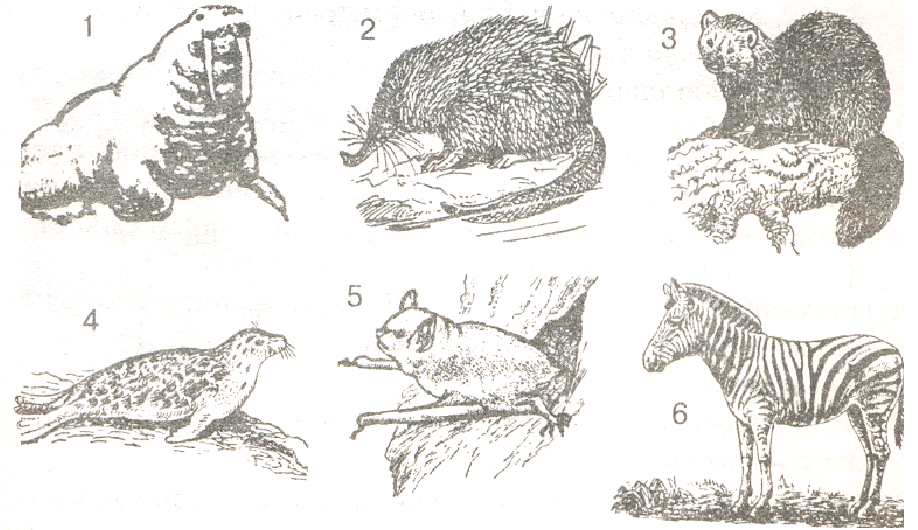 № Тема учебного занятияСодержание учебного занятия Дата, время проведения онлайн занятия Задания № параграфа учебника, стр., № задания; ссылка ресурса; комментарии.Дата сдачи заданий. Место размещения заданий учеником 11Итоговая Контрольная работа по курсу «Биология: Животные. 7 класс.Выполнить контрольную работу, представленную ниже11.05 – 7 а, б, в, г13.05 – 7 аКонтрольная работа составлена в виде тестовых заданий, соответствующих темам, изучаемым в 7 классе:Общие сведения о животном мире,Многообразие животных,Эволюция строения. Взаимосвязь строения и функций органов и их систем у животных,Развитие животного мира на Земле,Животный мир и хозяйственная деятельность человека.
В тестах представлены разнообразные задания по темам: 

Часть А содержит 12 заданий с выбором одного верного ответа из четырех базового уровня сложности (1 задание-1 балл).

Часть В содержит 4 задания с выбором нескольких верных ответов, на установление соответствия и умения определять по тексту о чем идет речь. Эти задания повышенного уровня сложности (2 балла).

В1 - умение проводить множественный выбор;

В2, В3 - умение устанавливать соответствие;

В4- умение определять по тексту о чем идет речь (вставка пропущенного слова).

Часть С содержит задание на умение работать с рисунками (2 балла).
На выполнение теста рекомендуется выделить 40 минут.
  Советую выполнять задания в том порядке, в котором они даны. Для экономии времени пропускайте задания, которые не удается выполнить сразу, и переходите к следующему. В оставшееся время вернитесь к пропущенным заданиям. Постарайтесь выполнить как можно больше заданий и набрать наибольшее количество баллов.Оценивание работы:   За каждое правильно выполненное задание части А начисляется 1 балл. Задания части В оцениваются в 2 балла, части С – в 2 балла.Максимальное количество баллов 22. Критерии оценивания:
«5» 86% - 100% (22-19 балл)
«4» 73% - 82% (18-16 баллов)
«3» 45% - 68% (10-15 баллов)
«2» менее 50% (менее 10 баллов)Фото выполненной контрольной работы присылать  на почту lyubov.larckovich@yandex.ru Срок до 15.0412Урок обобщающего повторения курса, анализ контрольной работы. Работа над ошибками15.05 – 7а, б, в, г14.00 - «Discord», ссылка в эл. ЖурналеАнализ контрольной работы в программе «Discord», время общее для всех.АБВГДАБВГДЕ